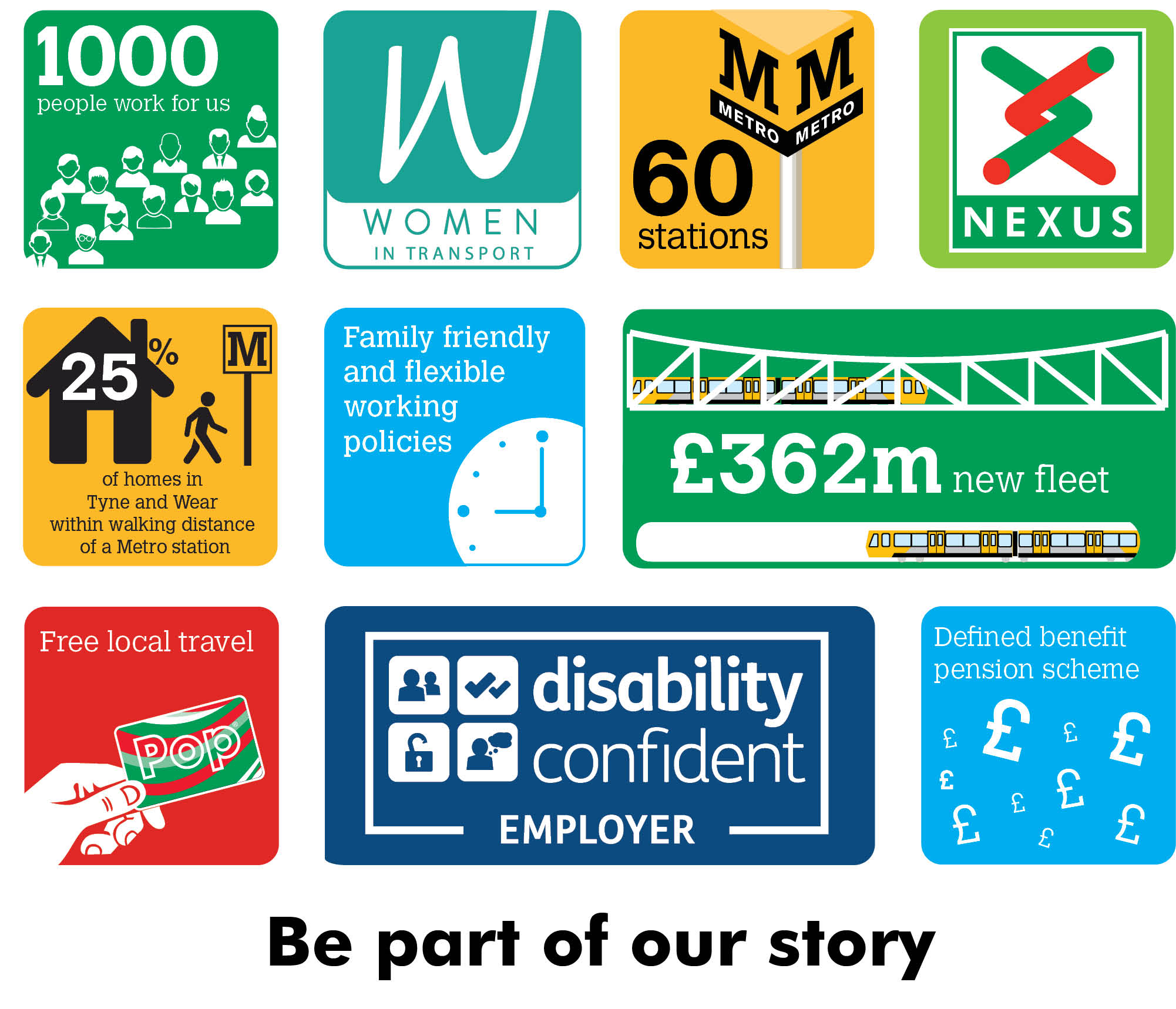 Fire Safety and Emergency Planning OfficerNexus is looking to appoint an experienced and dynamic professional to lead the fire safety and emergency planning disciplines. You will develop company policy, provide expertise and guidance and monitor compliance to ensure Nexus meets its statutory obligations and reflects best practice. You will be able to demonstrate considerable practical experience in the application of fire safety and emergency planning legislation and standards within high hazard and/or safety-critical industries, ideally within the transport sector, and will possess excellent engagement skills, with the ability to work effectively with key stakeholders and agencies in a fast-paced and diverse operating environment.You will be a Member of the IFSM or IFE and will possess a Level 4 Diploma in Fire Science and Fire Safety (or equivalent qualification): those applicants holding Membership of the Emergency Planning Society and having COMAH/DGSA experience will be at an advantage.Salary £competitive Plus defined benefit pension scheme, free local travel and access to other benefits.Closing date 9 June 2022Find out more at nexus.org.uk 